College Student Fun Facts 2017-2018Due Sunday, August 6Student Name_____________________________________________________College Attending ____________________________Major__________________School Address____________________________________________________Cell # email____________________________Year Attending (freshman, soph, junior, etc.)_________  Birthday_____________Living in: ____ Dorm     _____Apartment     ___ Other (specify) ______________Hobbies: 											Favorite Sports: 										Favorite Snack Food (candy, gum etc.-give lots of suggestions) BE VERY SPECIFIC:_________________________________________________________________Favorite Restaurants/Eateries/Coffee Shops (near campus): 				
_________________________________________________________________Food Allergies: 										Favorite Color: 										Favorite Store (Target, Wal-Mart, other): 						College Colors: 										College Mascot: 										Favorite Holiday: 										Favorite Music: 										Favorite  (Magazines etc.): 							T-shirt Size: 											Prayer Requests: 										Other (please add here to help your SP with ideas): 					

												(See page 2)2016-2017The best way to contact me to get a fast response is via:  __email    ___text  ___cell phoneI would like to help by:______	Serving as a contact buddy for SUMC freshmen who will be attending my school______ 	Writing newsletter articles/poem, etc.______  	Participating in programs, for example worship service (during breaks), Secret Pal luncheon. Please list how if you have a preference, i.e. speaker, liturgist, music, scripture reader, usher, greeter, etc.______ 	Serving as a discussion leader for summer small group or Sunday School______ 	Providing feedback to college ministry team on programming______	Serving as fellowship/activity coordinator-help plan reunion gatherings, back to school social, etc.                                                   ______ 	OtherLike the SUMC College group now  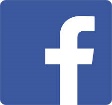 facebook.com/SUMCCollegeStudent NameHigh School Graduation YearParents Name(s)Parent Email AddressHome Telephone #Home AddressExpected College Grad Date (mm/yy)